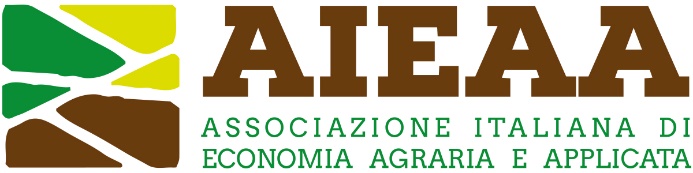 Title (Times New Roman, 16 bold) Firstauthor N.1, Secondauthor N.2 and Othercoauthor N.1 (Times New Roman, 11)1 Institution/Department, Affiliation, City, Country (Times New Roman, 10)2 Institution/Department, Affiliation, City, Country (Times New Roman, 10)correspondingauthor@email.eu Paper prepared for presentation at the 10th AIEAA Conference“Agriculture, Food and Global Value Chains: Issues, Methods and Challenges”9-11 June 2021Rome, ItalySummaryProvide here a summary of your paper no longer than 300 words. (Times New Roman, 10, italic)Keywords: maximum five key words (Times New Roman 10. In the key words don’t use capital letters)JEL Classification codes: (Times New Roman 10)Title (Times New Roman, 16 bold) First author N.1, Second author N.2 and Other coauthor N.1 (Times New Roman, 11)1 Institution/Department, Affiliation, City, Country (Times New Roman, 10)2 Institution/Department, Affiliation, City, Country (Times New Roman, 10)Headings: Chapter headings: enumerate Chapter Headings by arabic numbers (1., 2., etc.); first level Chapter Headings use all caps (Times New Roman 11, bold); the Style “eaae - heading1” leaves automatically space (18 point before heading and 10 before paragraph). Subchapter (i.e. second level) headings: follow the enumeration of the previous heading (1.1., 1.2., etc); second level headings use normal case (Times New Roman 11, bold, italics); the Style “eaae – heading2” leaves automatically space (18 point before heading and 10 before paragraph).Body:Text: use Times New Roman 11 point such as style “eaae – paragraph” (times new roman 11, normal). Only if you want to emphasize special parts of the text use Italics. Start a new paragraph by indenting it from the left margin by 1 cm (and not by inserting a blank line). Chapter (times new roman, 11, bold)Text Text Text Text Text Text Text Text Text Text Text Text Text Text Text Text Text Text Text Text Text Text Text Text Text Text Text Text Text Text Text Text Text Text Text Text Text Text Text (times new roman, 11, normal)Subchapter (Times New Roman, 11, bold, italic)Text Text Text Text Text Text Text Text Text Text Text Text Text Text Text Text Text Text Text Text Text Text Text Text Text Text Text Text Text Text Text Text Text Text Text Text Text Text Text (times new roman, 11, normal)Chapter (times new roman, 11, bold)Text Text Text Text Text Text Text Text Text Text Text Text Text Text Text Text Text Text Text Text Text Text Text Text Text Text Text Text Text Text Text Text Text Text Text Text Text Text Text (times new roman, 11, normal)Subchapter (Times New Roman, 11, bold, italic)Text Text Text Text Text Text Text Text Text Text Text Text Text Text Text Text Text Text Text Text Text Text Text Text Text Text Text Text Text Text Text Text Text Text Text Text Text Text Text (times new roman, 11, normal)Subchapter (Times New Roman, 11, bold, italic)Text Text Text Text Text Text Text Text Text Text Text Text Text Text Text Text Text Text Text Text Text Text Text Text Text Text Text Text Text Text Text Text Text Text Text Text Text Text Text (times new roman, 11, normal)ChapterSubchapterPlease keep in mind the distinction between tables and figures: tables only contain alpha-numerical characters and no graphical elements.Tables and figures should be placed in the body of the article near to their citation. Enumerate them consecutively using Arabic numbers and type captions with an initial capital (e.g. Table 1, Table 2, ...). Use font 11 regular for Table caption, and font 9 regular for the rest of table information, legend and source. Leave one blank line (11 point) before the captions and one after the source. For figures’ title, legend and source, please refer to table instruction above. Furthermore, when choosing the colours of your figures, remember that paper might be printed in black and white colour. Figure 1 is intended to illustrate the positioning of a figure.Photos and graphics need to be in black and white and have a high resolution – at least 200 dpi in either .jpg or .tif format.Table 1. Caption should be on the top left of the table <Times new Roman 11; caption should end with a mark.>Source: own elaboration1 Foot note 1 <Times New Roman 9, normal>2 Foot note1 <Times New Roman 9, normal>Figure 1: < Times new Roman 11 > Caption should be on the top left of the figure; notes should be at the left bottom; caption should end with a mark.Foot note 1 < Times new Roman 9, normal>Itemizing: In case you need to itemize parts of your text, use either bullets or numbers, as shown bellow:First itemSecond itemNumbered first itemNumbered second itemReferences are cited in the text by giving the name of the author/editor, year of publication and – in the case of quotations or an exact reference - the page number, all in parentheses (Swinnen, 1997: 12) or (Zeller et al., 1997). Collect references at the end of the manuscript. References must be listed in alphabetic order as you can see at the bottom of this template. The author is responsible for the accuracy of the references.Footnotes should appear at the end of the page in which they are inserted.Citations in the text should not be identified by Footnotes. Tables and figures should be placed in the body of the article near to their citation. Number figures consecutively. Type captions with an initial capital only.ConclusionsAknowledgments Format the Acknowledgment and References headlines without numbering and contents without space from left margin.References[Article in a journal] Monier-Dilhan, S. and Ossard, H. (1998). Producers' loss due to asymmetric information: An application to a specific case. European Review of Agricultural Economics 25: 155-169. [Article in a book] Steenkamp, J.-B. E. M. (1997). Dynamics in consumer behaviour with respect to agricultural and food products. In Wieringa, B., , A. van, Grunert, K., Steenkamp, J.-B. E. M. and Wedel, M. (eds), Agricultural Marketing and Consumer Behaviour in a Changing World. : Kluwer Academic Publishers, 143-188. [Book] Swinnen, J. F. M. (ed.) (1997). Political Economy of Agrarian Reform in Central and . : Ashgate. [Internet website] www.oxfordjournals.org/our_journals/erae/for_authors/index.html[Dissertations, reports, conference papers] Zeller, M., Schrieder, G., Braun, J. von and Heidhues, F. (1997). Rural Finance for Food Security for the Poor: Implications for Research and Policy. Food Policy Review 4, International Food Policy Research Institute (IFPRI). : IFPRI. SampleMethod A1Method A1Method B2Method B2MeanStdMeanStdXYXYAbcdef1.50.21.80.30Bcdefg3.00.59.01.55Cdefghi2.20.61.80.09